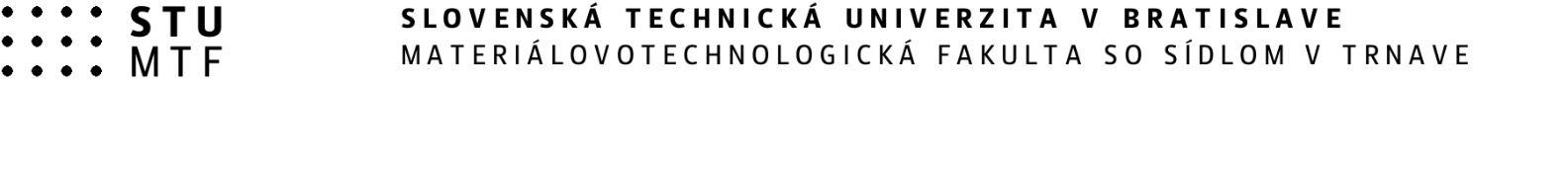 Dokumentácia potrebná pri prijímaní zamestnancaDoručí uchádzač o zamestnanieŽiadosť o prijatie do pracovného pomeruŽivotopisOsobný dotazník (stiahnuť)Číslo účtu uchádzača (stiahnuť)Fotokópia dokladu o vzdelaníDoklady o odbornej praxiČestné vyhlásenie o aktuálnych pracovných pomeroch (stiahnuť)Čestné vyhlásenie na účely započítania odbornej praxe (stiahnuť)Dohoda o uznaní zrážok zo mzdy za stravovanie zamestnanca (stiahnuť)Potvrdenie od lekára (formulár vystaví Oddelenie personalistiky a právnych záležitostí)FotografiaZápočet rokov predchádzajúceho zamestnávateľa alebo úradu práce Kópia rozhodnutia o priznaní starobného, invalidného alebo výsluhového dôchodkuDoručí pracoviskoNávrh na platové zaradeniePracovná náplň 